Средняя общеобразовательная школа профильной адаптации №7 г. ПавлодараПроект« Байтерек – сердце Казахстана.»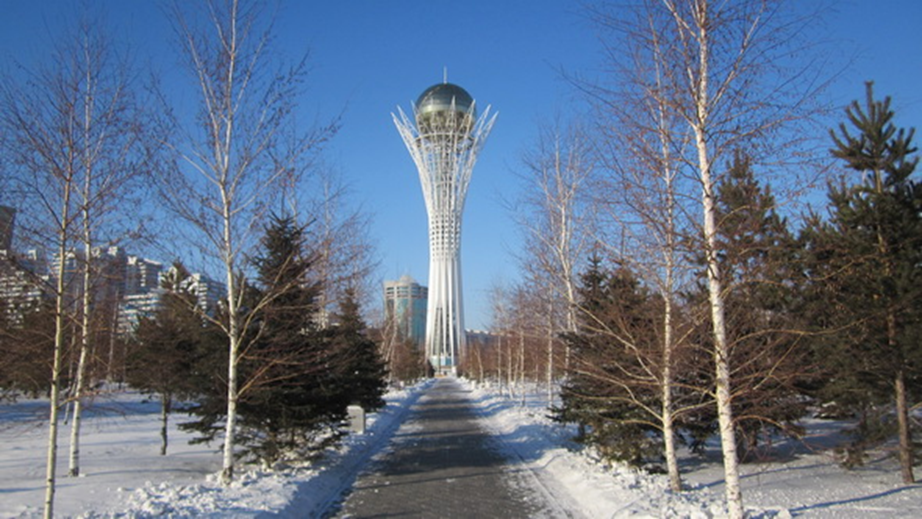                                                           Ученика 2 «Б» класса : Лозовик Ивана                                                           Руководитель: Нейфельд Светлана Ивановна.                                                  2012 -2013 уч. год.Оглавление:Введение .Глава I  Теоретическая часть.1.1.Встреча с Байтереком .1.2.Легенда о Байтереке.1.3.Строительство Байтерека .1.4.Заочная экскурсия по Байтереку.1.5. Значимость монумента в жизни Казахстанцев.Глава 2 Практическая часть.Заключение  и выводы.   Список использованной литературы .                                        Введение.Обоснование выбора  темы.     Прошлым летом  мы с семьей отдыхали в Астане . Нам повезло побывать 1 июля на презентации мультфильма «Байтерек». . Это история о будущем новой столицы Казахстана, где даже злодеи, соприкоснувшись с золотым яйцом птицы Самрук, становятся добрыми и покорными. Кадр из мультфильма "Байтерек". Астана, 1 июля 2011 года. 
        По замыслу авторов злые инопланетяне собираются похитить золотое яйцо волшебной птицы Самрук. Это солнцеобразное золотое яйцо,  олицетворяет спокойствие и благополучие, а если его украдут, то в городе воцарится хаос и беспорядок .На страже безопасности Астаны стоит мальчик по имени Нур.       . Он всех спасает и всем помогает. Конечно, он первый замечает, что с Байтереком произошло что-то неладное  ,   и бросается на борьбу со злыми инопланетянами  – похитителями золотого яйца.                     Цель работы:  узнать как можно больше  о «Байтереке», познакомиться с его историей и поделиться своими знаниями.Для реализации данной цели мне пришлось решить ряд сопутствующих задач:Изучить историю создания Байтерека , объяснить суть и назначение данного объекта.Выявить тесную взаимосвязь казахских легенд с современным символом и главной достопримечательностью .Исследовать и рассказать о том , что в каждой столице мира естть  свой « Байтерек».Изучить знания детей о нашей столице и монументе Байтерек.ГипотезаЯ думаю , что история создания достопримечательностей Астаны тесно связано с историей и легендами казахского народа ;знакомство с историей Казахстана расширяет кругозор ,  знания  об истории и обычаях своего народа , прививает любовь к родной стране.                         1. Теоретическая часть.1.1 Встреча с Байтереком.Не проедешь и не перейдешь
Городом не тронутую степь.
Если в сказку эту попадешь,
То душа сама захочет петь.
Этот город устремленный ввысь
Там, где начинается весна,
Там, где все надежды собрались,
Это город сказка - Астана!     Каждый год огромное племя любознательных покидает родные пенаты, чтобы приобщиться к мировой культуре, посмотреть мир и запечатлеть себя на фоне каких-нибудь живописных развалин. Сегодня Астана заняла прочное место в туристическом бизнесе, но привлекает она "паломников" не обломками древних цивилизаций, а своим устремлением в будущее, воплощенном в творениях рук человеческих.            Восхищенные гости города надолго запоминают именно эти детали, похожие на драгоценности, изящные украшения степной красавицы: Но истинным символом Астаны стало монументальное сооружение "Астана-Байтерек", окончательно и бесповоротно изменившее облик города в 2002 году. Это оригинальное  сооружение, которое просматривается практически со всех районов города. Он расположен в новом центре на левом берегу р. Ишим, на главной оси резиденции Президента перед новой площадью Правительства.              Табличка стоящая у основания монумента передает всю соль постройки конструкции: «Байтерек своим расположением и композиционным строением выражает космогонические представления древних кочевников, по преданиям которых на стыке миров протекает Мировая река».          Очень занятно наблюдать за казахстанцами, приехавшими южной части Казахстана и читающими эту легенду по-казахски.Полный текст легенды          Здесь же — глобус из дерева, с 17-ю лепестками и подписями представителей разных мировых религий, давших благославление Казахстану и его символу — Башни Байтерек.            .        Монументальное 1000-тонное сооружение из металла, бетона и стекла стоит на 500 сваях. Воплощенный Байтерек уходит своими «корнями» на глубину в 4,5 метра и вмещает в своей подземной части одноименную минигалерею, а также уютные кафе и живописные аквариумы. В «кроне» монумента находится 300-тонное «Солнце» диаметром 22 метра. Переливы его стеклянной оболочки играют всеми цветами радуги в зависимости от солнечных лучей. Вместе с этим шаром высота сооружения составляет более 100 м. На вершину Дерева жизни можно подняться с помощью находящегося в его «стволе» панорамного лифта «Mitsubishi». Со смотровой площадки, расположенной в сфере, открывается всё великолепие современной Астаны. Вид быстрорастущей столицы и её архитектурных новшеств можно тут же сравнить с представленными здесь макетами и планами. 
Кроме этого, с башни Байтерек окрывается лучший вид на столицу Казахстана — город Астана.    Вечером же монумент преображается — включается подсветка и монумент превращается в сказочное дерево Байтерек.


           1.5. Значимость монумента в жизни Казахстанцев.          Значимость монумента в определенной мере доказывает наличие его изображения на национальных денежных купюрах, монетах и наградах.     Казахстанцы даже ставят Байтерек на один уровень с такими сооружениями, как статуя Свободы или Эйфелева башня.      Монумент настолько популярен и узнаваем в Казахстане, что его можно увидеть где угодно.На уличных плакатах.        Но, конечно же, никакой оттиск не сравнится с великолепным Байтереком, впечатляющим гостей столицы. Каждый, кто прикоснется к нему, непременно унесет с собой его частичку, поскольку символизм Дерева жизни западает в сердце зерном, которое обязательно даст свой росток        Крупные парковые площади вокруг монумента «Астана-Байтерек» регулярно используются для проведения необычных мероприятий.        Например, в 2008 году близ монумента была создана оригинальная аллея. Ее украсили 120 тысяч знаменитых голландских тюльпанов. Такой своеобразный подарок сделало Королевство Нидерланды казахстанской столице в честь официального открытия посольства Нидерландов в Астане в 2007 году. К сожалению, цветут тюльпаны всего одну неделю. Зато полюбоваться цветущими тюльпанами можно будет каждый год.                         3. Практическая часть.    С целью выявить уровень осведомленности учащихся об истории столицы я провел анкетирование .     Анализ ответов учащихся 2 «Б» класса.  1. Как называется наша столица ?- На этот вопрос все 100% учащихся моего класса ответили правильно .      2.   Назови прежнее название Астаны	?           -На этот вопрос правильно ответили лишь 10 человек , что составило 35% от общего количества учащихся.    3.Кто был инициатором переноса столицы из  Алматы в Акмолу ?           -Верных ответов 25 ,что составляет 89% .    4. На какой реке стоит город Астана ?           -Верных ответов 5 ,что составляет 17% от общего числа опрощенных .    5. Назовите достопримечательность Астаны , в  основу создания которой легла тюрская легенда о синей птице жизни Самрук ?         -Верных ответов было всего лишь 12 ,что составляет 42 %.    6.Кто хотел бы отправиться на экскурсию в столицу ?        -Положительных ответов 28 ,что составляет 100 %.                            Выводы.                                                                                                                                                                                                                                                                                                                                                                                                                                           Работая над этим проектом я выяснил ,что история создания достопримечательностей Астаны тесно связана с историей и легендами казахского народа . Поэтому нам, будущему молодому поколению необходимо изучать историю .Ведь именно нам  завтра предстоит строить и гордиться нашей Родиной ,но для начала мы должны познакомиться и узнать ее загадочное прошлое.             По результатам своей работы я выяснил ,что учащееся моего класса недостаточно владеют информацией о прошлом ,настоящем и будущем нашей столицы .            Поэтому я предложил ученикам моего класса на летних каникулах отправиться на экскурсию в Астану . Итогом этой экскурсии послужит создание фото ,видеоальбома «Астана вчера ,сегодня ,завтра» . Я надеюсь, что эта работа поможет нам лучше  узнать и понять Казахстан устремленный в будущее .                                                                                                                                                                                      Список использованной литературы.                                                                                                                                        1.Н.Назарбаев новая книга об Астане «В сердце Евразии».2.О.Ф.Баланецкий «История Казахстана».3.О.С.Локтионова учебное пособие «История Казахстана».4. Б. Л. Хаджиева «Я исследую мир».5.Материалы с сайта http://WWW.WORDS.RU1.2.Легенда о Байтереке.
         В основе создания монумента лежит легенда о древе мировоздания "Байтерек", которое росло на вершине горы Кок-Тюбе. Каждый год птица Самрук откладывала золотое яйцо. Дракон из подземного царства тьмы похищал и проглатывал его .Это символизирует смену дня и ночи ,лета и зимы ,борьбу добра и зла…Легенда ожила на наших глазах  . Вместо кроны дерева заложена идея раскрывшегося цветка, вместо яйца - наполовину взошедшее солнце, сверкающий шар.Монумент «Астана–Байтерек» считается символом и главной достопримечательностью Астаны.1.3.Строительство Байтерека.             Даже в самом маленьком городе обязательно найдётся своя достопримечательность  ,  а в столицах — и подавно. С Лондоном прочно ассоциируется Биг-Бен, с Римом — Колизей, с Сиднеем — оперный театр. Теперь такой символ есть и у Казахстана — Башня Байтерек. 

